Урок математики в 9 классе к 100-летию Башкортостана«Семь чудес Башкортостана»Разработала учитель математики МОАУ «Башкирская гимназия»г .Нефтекамска Республики БашкортостанШарафутдинова Алсу ТалгатовнаЦель:Закреплять вычислительные умения и навыки.Уточнить и расширить знания учащихся о родном крае.Развивать логическое и алгоритмическое мышление, познавательные и интеллектуальные возможности. Воспитывать любовь к родному краю, патриотические чувства, эстетическое отношение к быту и культуре БашкортостанаМатериал. Политическая карта России, карта, герб, флаг Башкортостана, изображение соцветия курая, С.Юлаева. Аудиозапись мелодии, исполняемые на курае.Ход занятияОрганизационный момент.    Занятие начинается с рассказа отрывка из стихотворения . играет мелодия курая.Взгляни на глобус:Вот он – шар земной,На нем БашкирияС березовый листок величиной…Пускай на глобусе ты кажешься листком,Горячим занесенным ветерком, -Башкирия моя! Твой сын простой,Я восхищен твоею широтой… (М. Карим).Ребята, как вы думаете, о чем мы с вами сегодня будем говорить? (о Башкортостане)-  Верно, мы будем говорить о нашей любимой и самой красивой родине – о нашем Башкортостане. Ребята, кто из вас знает, какое важное для республики Башкортостан событие произойдет в 2019 году? (100летие со дня образования республики Башкортостан.) - Правильно, в 2019 году нашей республике исполнится 100лет! Это будет настоящим праздником для всех людей, которые любят и гордятся своей родиной, необъятной красотой башкирской земли. 21 февраля 1919 года, в селе Темясово Верхнеуральского уезда Оренбургской губернии состоялся I Всебашкирский военный съезд при участии членов Башкирского областного шуро и правительства Башкортостана. Путем тайного голо-сования был избран Временный революционный комитет Башкирской Советской Республики (Башревком) в составе 12 членов и шести кандидатов. Его председателем избрали Ахмет-Заки Валидова.В результате заключения Соглашения Российского рабоче-крестьянского Правительства с Башкирским Правительством о советской автономии Башкортостана историческим фактом стало оформление договорных отношений Башкортостана и России. Это событие стало судьбоносным для становления России как федеративного государства. Дата основания Башкирской АССР - 23 марта 1919 года. По мнению историков, 14-месячный опыт башкирской автономии с марта 1919-го по май 1920 года поистине уникален и бесценен. Башкирская Советская Республика - первая из советских автономий была у истоков российского федерализма.Давайте мы с вами вспомним, что мы знаем о нашей Родине, о ее особенностях и достопримечательностях.Ребята, как вы думаете, есть ли на нашей земле чудеса? (ответы детей).Вы правы, чудеса есть. В 2009году в нашей республике был объявлен телевизионный проект «Семь чудес Башкортостана». Жители республики должны были выбрать 7 объектов в Башкортостане, которые можно было бы считать чудесами Башкортостана.8 октября 2009года были объявлены результаты голосования. По мнению большинства жителей и гостей республики, в золотой список семи чудес Башкортостана - вошли:памятник Салавату Юлаеву.курай,эпос "Урал-батыр",пещера Шульган-таш,башкирский мед,гора Янган-тау,Красноусольские минеральные источникиРабота по теме урока.Первое чудо Башкортостана – это  памятник национальному герою Салавату Юлаеву.
- Кто знает, где он расположен? (в Уфе) Автор памятника  -  скульптор Сосланбек Тавасиев. В военные годы он был эвакуирован в Стерлибашевский район. Однажды Сосланбек заметил, как, провожая на фронт молодых сельчан, старшие говорили: «Будь как Салават».	СосланбекДафаевич заинтересовался этим образом, стал изучать материалы и народный фольклор. И захотел он увековечить память национального героя. С самого начала у него в голове возник образ именно всадника на коне. Он решил показать тот  момент, когда Салават принял решение присоединиться  к Пугачёву и поддержать народное восстание.Это самая большая конная статуя в России, высотой почти в десять метров. Памятник уникален еще и тем, что при весе в 40 тонн, у него всего три опорные точки. 	Изображение памятника Салавату Юлаеву является центральным элементом в Гербе Республики Башкортостан.	Решите пример и узнайте (вспомните) в каком году был поставлен памятник С.Юлаеву.(12569+961) – (481*14) – 4829 =1967 (фронтально) кто закончил поднимает руки, за правильный ответ получает житон.Памятник Салавату Юлаеву - национальному башкирскому герою и поэту,  поставили в Уфе в 1967 году. Вторым чудом Башкортостана по праву считается - курай - башкирский национальный музыкальный инструмент, похожий на флейту.	Курай изготавливается из стебля зонтичного растения с одноименным названием  Уральскогореброплодника. Обхватывая стебель руками поочередно, отмеряют от 8 до 10 раз ширину ладони, затем подрезают. 3.Устная работа. Как вырезают отверстия?Отверстия вырезаются начиная снизу: первое - на расстоянии 4 пальцев, следующие три - на расстоянии 2 пальцев, последнее, 5-е - на обратной стороне, на расстоянии 3 пальцев от 4-го отверстия. - Какова наиболее распространенная длина курая?Наиболее распространённая длина курая 570-810 мм.	Курай – это история башкирского народа, его культура и судьба.Неслучайно именно цветок курая украшает государственный флаг республики,  изображен на гербе  Башкортостана и в  гимне республики на фоне духового оркестра солирует курай.Послушайте мелодию курая.4.Индивидуальная работа. (по карточкам)Следующее чудо Башкортостана -  Каповапещера- уникальный природный памятник. Также эту пещеру называют Шульганташ.  Пещера находится на территории Бурзянского района республики Башкортостан, в заповеднике «Шульган-Таш», в южном склоне горы Сарыкускан на правом берегу реки Белой.Пещера очень протяженная. Ее длина – около трех километров. Она состоит из трех этажей. В ней есть огромные залы, коридоры, галереи, подземные озера, подземная река Шульган.Решив следующее задание вы узнаете фамилию того кто впервые описал Капову пищеру.О) 3,8+3=Ч) 1/2 +1,2=В) 14/5 - 2,2 =Ы) 3,75 + 1/5=Р) 3/4 * 1/2 =К) 5/12 – 1/6 =Впервые Капову пещеру описал известный ученый-исследователь Южного Урала Петр Рычков. Интересно, что в своем труде Рычков упомянул, что нашел в пещере «сухую человеческую голову.Широкую известность пещере придали открытые в ней в 1954 году зоологом Александром  Рюминым древние наскальные рисунки. Возраст рисунков огромен – почти 20 тысяч лет. Количество рисунков – около двух сотен, но относительно хорошо сохранилось лишь около трех десятков. Размер рисунков – от 44 до 112 сантиметров. Почти все рисунки выполнены красной охрой. Древние люди изобразили на стенах пещеры мамонтов, лошадей, других животных. Настоящие рисунки сохранились на втором этаже.	К сожалению, под воздействием внешних факторов многие рисунки и сейчас постепенно погибают. Поэтому было принято решение не допускать к ним посетителей. Те рисунки, которые мы можем увидеть на первом этаже пещеры – это лишь оригинальные копии настоящих.Башкирский мед. Он тоже считается одним из чудес Уникальный целебный мед собирается с растений, которые являются природным   лекарственным сырьем. Многие из них - редкие растения, которые растут только на территории Башкортостана.      Ученые многих стран изучают состав Башкирского меда, но искусственно создать подобное лекарство пока не удается.Устно: - Что такое бортничество?Ответ: Бортничество – добыча дикого меда.Башкортостана.Башкортостан – единственное место на Земле, где сохранилось бортевое пчеловодство. Бортничество - добыча дикого меда.5.Работа по группам.Одним из чудес Башкортостана также считают – эпос Урал батыр.Эпос — род литературы, повествование о событиях, предполагаемых в прошлом (как бы свершившихся и вспоминаемых рассказчиком)Эпос «Урал батыр» - это своеобразная энциклопедия жизни древних башкир.Эпос передавался устно из поколения в поколение поэтами-сказителями — сэсэнами. В 1910 году МухаметшаАбдрахмановичБурангулов записал эпос от двух сэсэнов-кураистов: ГабитаАргынбаева из аула ИдрисБаймакского района и Хамита Альмухаметова из аула Малый ИткулОренбургской губернии. По легенде, после записи этого эпоса МухаметшаБурангулов подарил сказителю коня, а сам вернулся домой пешком.Ежегодно в республике проводятся конкурсы юных сказителей эпоса «Урал батыр».   Во втором туре проводят конкурс инсценировок эпоса.Решив задачу вы узнаете имена сэсэнов, которые перессказалиМухаметшеБурангулову  эпос Урал – батырОтвет: Эпос Урал – батыр пересказали ГабитАргынбаев и Хамит Альмухаметов.=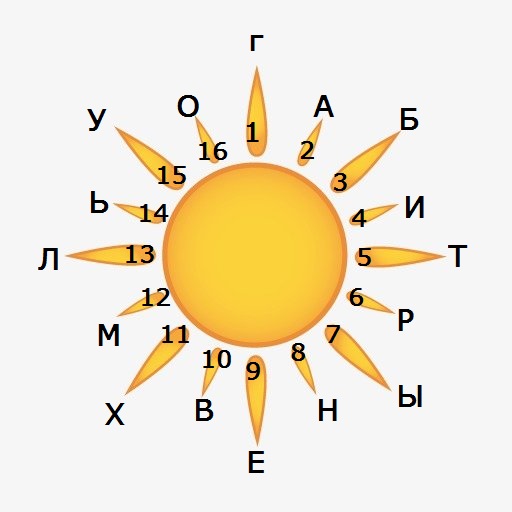 В Салаватском районе есть другое чудо – гора "Янгантау", которая находится на высоте 413 метров над уровнем моря.   Легенда гласит, что еще несколько сот лет тому назад, выделение тепла из недра горы обнаружил местный пастух. В один из холодных осенних дней, он сильно промок, устал, и, решившись укрыться от дождя, на склоне горы, у корня большого дерева, выкопал небольшую яму, лег на дно этой ямы и заснул крепким сном, а, проснувшись, с удивлением обнаружил, что со дна ямы поднимается теплый пар. В дальнейшем он часто приходил сюда, чтобы обогреться. Каковы же были радость и изумление пастуха, когда он заметил, что у него перестали болеть суставы рук и ног, которые до этого очень беспокоили его, особенно в ненастную погоду. Своим открытием пастух поделился с местными жителями, и они начали пользоваться теплом горы для лечения недугов. С этого времени гору Каркош – Тау (Беркутова гора) стали называть Янган – Тау, т. е. «горящая гора». В связи с этим пастуху в санатории «Янгантау» установилен памятник.Земля Башкортостана прославилась своими лечебными источниками. Одна из них Красноусольская минеральная вода. Она тоже относится к семи чудесам света. Красноусольские минеральные источники известны с XVI (19) века. По преданиям времён Ивана Грозного, отряд стрельцов и казаков, прибывших на по рекам  Каме и Белой в Башкирию, для закладки Уфимского острога, поднялся выше по течению реки Агидели  до устья реки Усолки. Здесь и был заложен острог, получивший название Табынского.В 1924 году Народный Комиссариат здравоохранения Башкирской АССР направил на Красноусольские источники врача Петра Степановича Зотова, двух медсестер и повара. Рядом с источниками были построены деревянные дома для приезжающих больных. Образовался курорт «Красноусольск».После Великой Отечественной войны курорт использовался для лечения инвалидов войны. Рядом был построен детский санаторий.Уникальность Красноусольского курорта в том, что  на  его  площади из недр земли выбивают около 250 родников минеральных вод.- Вот  мы свами и познакомились с семью чудесами Башкортостана.Как  же прекрасная наша республика!Наша республика уникальна во всем!6.Работа парами.К 100-летию Башкортостана Узянбаев Азамат составил математические задачи.Решим его кроссворд.Найдите слово по вертикали, ответив на следующие вопросы:Луч, делящий угол пополам.Равен двум радиусам.О чем дает представление футбольный мяч.Геометрическая фигура.Два луча, исходящие из одной точки.Четырехугольник, у которого все стороны равны.Число, которое иногда получается при деление.Элемент треугольника.Знак вычитания.Единица масс, равная 1000 кг.Число, показывающее, на сколько равных частей разделено целое.Арифметическое действие.7.Домашнее задание.Знать семь чудес района. Составить задачу связанную с селом, районом, республикой.8.Рефлексия.Башкирия,
Моя земля и небо,Моя любовь,
Мой соловьиный край!...Мне жаль того,
Кто здесь не разу не был,Мне жаль того,
Кому не пел курай…
Башкирия,
Мое второе сердце,Второе солнце у меня в огне!
Чтоб на тебя досыта наглядеться,
Не два,
А двадцать глаз иметь бы мне!...Башкортостан – родной мой край.То место, где поет курай.Все горы, все леса, все реки,Все то, что есть в родной землеМилее и краше всех на свете.Цвети же,наш  родной Башкортостан!И славься ты, на радость нам!Песня «Башкортостан – родина моя0,3753,951,70,256,82,2123456789101112